ที่ .........../…..…….	สำนักงานขนส่งกรุงเทพมหานครพื้นที่.....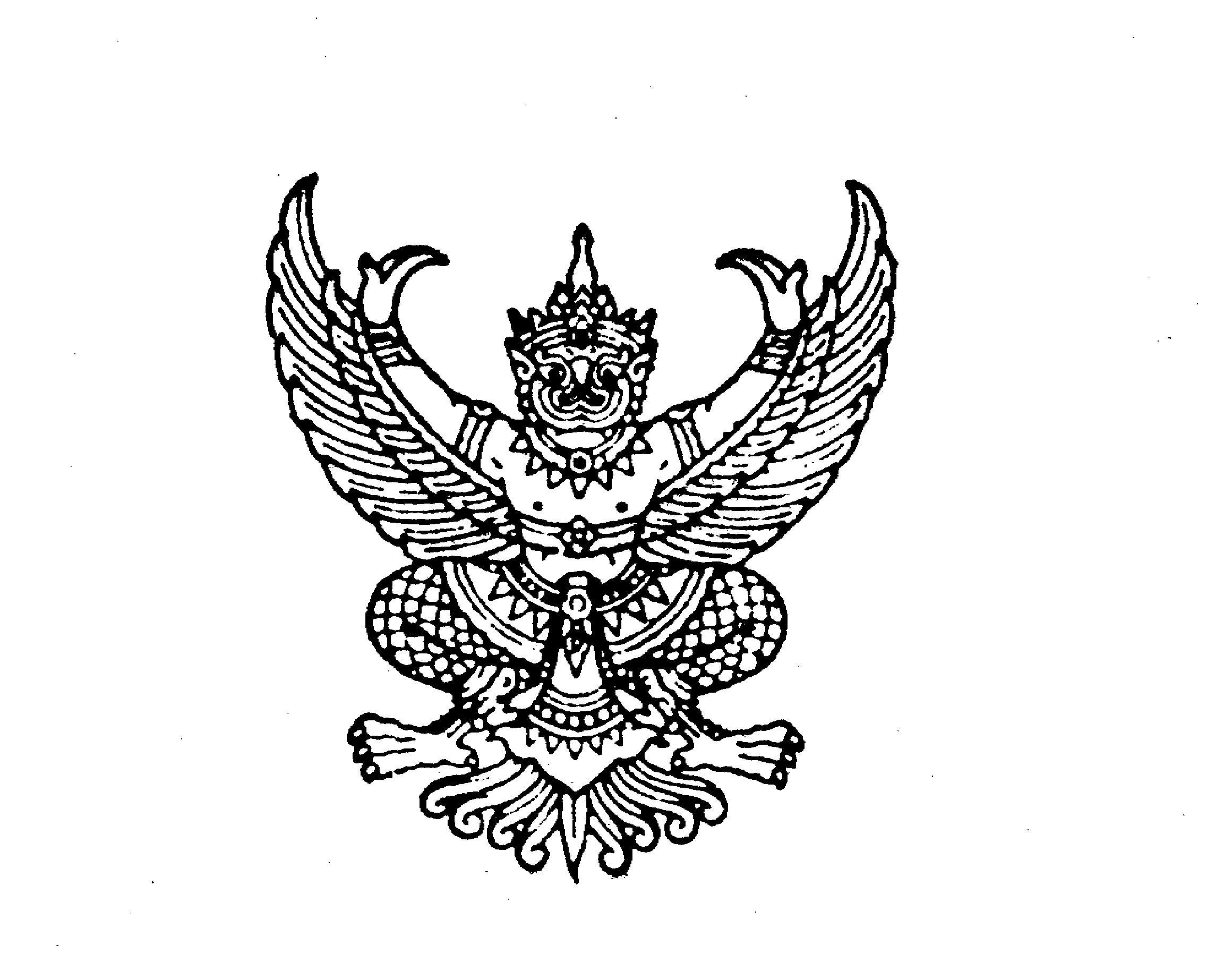 	ที่อยู่..........................................................	.................................................................						วันที่.........เดือน.............ปี...........เรื่อง  ขอเข้าตรวจดูข้อมูลข่าวสารส่วนบุคคลของผู้ขอใบอนุญาตเรียน  ผู้บังคับการกองทะเบียนประวัติอาชญากรด้วยนายทะเบียนกรุงเทพมหานครพื้นที่......ได้รับคำขอจากนาย...................................หมายเลขบัตรประชาชน..........................................ประสงค์จะยื่นต่ออายุ/ออกใบอนุญาตขับรถยนต์สาธารณะ/จักรยานยนต์สาธารณะ จึงจะต้องดำเนินการตรวจสอบคุณสมบัติและลักษณะต้องห้ามตามกฎหมายนายทะเบียนจึงแจ้งให้ผู้ขอมาติดต่อดำเนินการยื่นขอเข้าตรวจดูข้อมูลข่าวสารส่วนบุคคลเพื่อนำผลการเข้าตรวจดูข้อมูลข่าวสารส่วนบุคคลดังกล่าวไปประกอบการพิจารณาออก หรือ ต่ออายุใบอนุญาตดังกล่าวจึงเรียนมาเพื่อโปรดพิจารณา และกรุณาจัดส่งผลการเข้าตรวจดูข้อมูลข่าวสารส่วนบุคคลให้นายทะเบียนทราบทางไปรษณีย์ต่อไปด้วย จักขอบคุณยิ่งขอแสดงความนับถือ				ลงชื่อ(                             )นายทะเบียนกรุงเทพมหานครพื้นที่.....งานใบอนุญาตขับรถโทร....................................ต่อ............. 